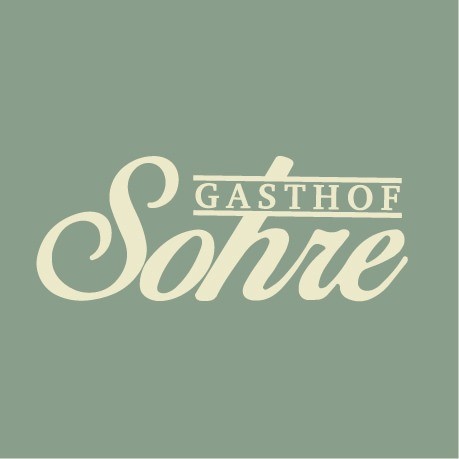 Ihr Spezialist für Familienfeiern und FirmeneventsJahrelange, generationsübergreifende Erfahrung kombiniert mit jungem Unternehmergeist.Wir bieten Ihnen Buffets von A bis Z an.Auf Wunsch auch mit einem internationalen Touch, damit für jeden etwas dabei ist.Wir haben Ihnen eine kleine Auswahl mit unseren bestlaufenden Gerichten auf unseren vielfaltigen Buffets passend zusammengestellt.Da wir jede Feier individuell planen und uns nicht scheuen, uns neuen Herausforderungen zu stellen, können Sie gerne Ihre eigenen Ideen und Vorschläge mit einbringen.Buffet für Ihre FirmenfeierSuppe/VorspeisenKartoffelsuppe mit WaldpilzenGemüse-Anti-Pasti:eingelegte Champignons, Zucchini, grüne Bohnen,Karotten mit Sesam, Tomate-Mozzarella,Baguette, Ciabatta, ButterHauptspeisenTournedos vom Schweinefilet in grüner PfeffersoßePutenmedaillons in OrangeEntenkeule in RahmsoßeStroganoff-Rinderstreifen in Cognacrahm und Creme fraicheVierländer Gemüse  Apfelrotkohl Röstinchen RosmarinkartoffelnDessertVanilleeis mit heißen ZimtpflaumenBuffet „Sommergefühle“Suppe/Vorspeisegeeistes Gurkensüppchen mit Joghurt und DillSateés vom Schwein mit Bar-b-Q-SoßeSateés vom Huhn mit ErdnusssoßeGarnelenspießchen mit Zitronengras auf Spaghetti mit getrockneter TomateCarpaccio vom Lachs mariniert mit Mango-Grapefruit-DressingCarpaccio vom Rind Vitello TonnatoPflaumen im Speckmantel Schalotten in MarsalaMöhren mit Sesam und ThunfischCiabatta und ButterHauptspeisenTournedos vom Schweinefilet in Limone, RomanescoSaltimbocca vom Kalb mit Serranoschinken in einer Salbei-Wein-Jus mit PfifferlingenMedaillons vom Rumpsteak auf BlattspinatItalienisches Röstgemüse Kartoffelgratin RosmarinkartoffelnDessertKleines Eisbüfett mit exotischen Früchten und GebäckBuffet „Mailand“VorspeiseGemüse-Anti-Pasti:Möhren mit Sesam, Champignons in Balsamico, feine grüne Bohnen mit Tomatenfilets,weiße Bohnen mit Frühlingszwiebeln, eingelegte Kräuterolivenfrische Salate und HausdressingHauptspeisenTournedos vom Schwein mit ChampignonsoßeKalbsschnitzel Piccata Milanese mit pikanter Arrabbiatasoße,kleine Steaks aus der Putenbrust in LimonensoßeSpaghetti PenneMeterbrot, Ciabatta, FladenbrotDessertVanilleeis und frischem ObstBuffet „Deutsch-Italienisch“VorspeisenGemüse-Anti-Pasti:Möhren mit Thunfisch und Sesam, Champignons,bunte Paprikaschoten, Zucchini, feine grüne Bohnen mit Tomatenfilets, weiße Bohnen mit Frühlingszwiebeln, eingelegte Kräuteroliven.Carpaccio Vitello TonnatoTomate mit MozzarellaHonigmelone mit Serranoschinken hausgebeizter Lachs mit Honig-Senf-Soße, Ciabatta, ButterHauptspeisenZanderfilet in LimonensoßeSchweinekrustenbraten und Roastbeef am Tisch tranchiertfrische Marktgemüseitalienisches RöstgemüseBurgundersoße grüne Pfeffersoße Soße HollandaiseRosmarinkartoffeln frische Kartoffeln RöstinchenDessertMousse au Chocolat , Mousse Orange , Salat von frischen Früchten, VanilleeisBuffet „Hamburg“Kalte Speisenechte holländische Matjes mit Apfel-Zwiebelsoße eingelegte Bratheringe Hamburger Sauerfleisch mit RemouladeWürfelschinken in KräuterrühreiSauer eingelegtes Gartengemüse:Kürbis, Rote Beete, Dillgurken,Graubrot, Schwarzbrot, ButterWarme SpeisenSeelachs in leichter SenfsoßeSchweinebraten mit RahmsoßeRückensteaks mit RöstzwiebelnSchnitzel in Champignonsoße BratkartoffelnRosmarin Kartoffelecken DessertFrisches Apfelkompott  Schokoladenpudding mit  VanillesoßeBuffet „Heiße Kartoffel“VorspeisenKartoffelrahmsuppe mit WaldpilzenPellkartöffelchen mit Beizlachs und Senf-Honig-SoßeMatjestatar auf Kartoffelpuffer mit SchmandKümmelkartoffeln mit Katenschinkenfrische Salate mit KartoffelvinaigretteWarme SpeisenGeschnetzeltes „Stroganoff“ vom Rind mit Champignons, Zwiebeln, GurkenTomaten in Cognacrahm in einem Herzoginnenkartoffel-RandTafelspitz auf Bouillonkartoffeln mit vielen frischen KräuternSchweizer Rösti mit Gorgonzola überbackenen TournedosSchweinekrustenbraten mit SpecksalatKartoffelgratin mit Spinat und TomatenDessertKartoffelpuffer mit Preiselbeeren und ApfelmusWilhelmsburger Groten-BuffetVorspeisenKürbissuppe Auf einem Kräuter- Rührei angerichteter milder Räucherlachs, Sahnemeerrettichgeräucherte Forellenfilets, dazu Preiselbeer-SahnemeerrettichRoastbeef mit hausgemachter RemouladeKatenschinken auf HonigmeloneHauptspeisenMedaillons von der Lachsforelle in SafranRinderschmorsteak mit Speck, Zwiebeln, Gurken und Kapern in Burgunder-SenfsoßeGlasierte Entenkeule in OrangeTournedos vom Schweinefilet in Feigen-Pfeffer-SoßeKleine Steaks aus der Putenbrust in LimoneVierländer Gemüseplatte, frische Champignons, ApfelrotkohlGestovter Wirsing und frische MöhrenKartoffelkroketten, BratkartoffelnDessertOrangenmousse, Schokoladenpudding mit VanillesoßeParfait mit heißen WaldbeerenBuffet „Landhaus“

VorspeisenMilder Räucherlachs mit SahnemeerrettichBeizlachs mit MustardsoßeGeräucherte ForelleGeräucherte Putenbrust an CumberlandsoßeTournedos vom SchweinefiletHolsteiner Katenschinken mit MeloneRoastbeef mit RemouladensoßeKleine marinierte SchnitzelchenFranzösische Käseplatte bunt garniertKnackige SalateAllerlei Brotsorten und ButterHauptspeisenSchweinekrustenbraten mit Rahmsoße und KartoffelgratinDessertRote Grütze mit SahneGötterspeise grün und rot mit VanillesoßeBuffet „Fachwerk“VorspeisenWie Buffet Landhaus(ohne geräucherte Putenbrust und ohne Roastbeef kalt)Warme SpeisenHochzeitssuppeBraten vom Roastbeef und PuterGrilltomaten, Champignons, BohnenbouquettesVierländer GemüseItalienisches RöstgemüseBratensoße, Sauce BearnaiseRöstinchenFrische KartoffelnNachtischMousse au ChocolatBuffet „Kleines Venedig“Gemüse-Anti-PastiZucchini, Prinzessbohnen, Möhren mit Thunfisch, Tomate-Mozzarella, Champignons, Bunte Paprikaschoten, Schalotten in Marsala, Oliven, PeperoniSalat von MeeresfrüchtenSchinken auf MeloneSaltimboccaVitello TonnatoRindercarpaccioGeflügelleber auf BalsamicolinsenItalienisches Brot und ButterVerschiedene KäsesortenNachtischFrische Früchte auf MascarponecremeBuffet „Rom bis Berlin“Vorspeisen/SuppenWie Buffet „kleines VenedigTomatensuppe mit BasilikumHauptspeisenTournedos vom Schweinefilet in LimonensoßeLammhüftsteaks in ThymianZander in leichter SenfsoßeKnackig gebratenes italienisches GemüseRösti und PastaWahlweise zusätzlich:Entenbrust in RotweinHummerkrabben in KnoblauchölHummerkrabben in PernodBlattsalate in PampelmusendressingDuftreisDessertSalat von frischen Früchten